                                                   Escola Municipal de Educação Básica Augustinho Marcon                                                                                           Catanduvas, Setembro de 2020.                                         Diretora: Tatiana M. B. Menegat.                                                                                                                                                                Assessora Técnica-Pedagógica: Maristela Apª. B. Baraúna.                                         Assessora Técnica-Administrativa: Margarete P. Dutra.                                                                                                                            Professora: Salete Saggin                                      2º ano                        AULA 02- SEQUÊNCIA DIDÁTICA – TECENDO O SABER                                                   21/09/2020 A 25/09/2020ATIVIDADE  03:ESPERO QUE TENHAM GOSTADO DA LEITURA DO LIVRO “AS FLORES DA PRIMAVERA” DE ZIRALDO. SE GOSTARAM, PARABÉNS!!! AGORA, VOCÊ VAI VOLTAR NA HISTÓRIA E RESPONDER:QUAIS SÃO AS ESTAÇÕES DO ANO QUE APARECEM NA HISTÓRIA?O QUE ACONTECEU COM CADA ESTAÇÃO DO ANO NA HISTÓRIA? COMPLETE AS FRASES:NO VERÃO ________________________________________________NO OUTONO ______________________________________________NO INVERNO ______________________________________________NA PRIMAVERA ___________________________________________ESCREVA O NOME DAS FLORES QUE APARECEM NA HISTÓRIA.R:ATIVIDADE 04:COM AJUDA DE UM FAMILIAR, PESQUISE NO CALENDÁRIO QUE VOCÊ TEM EM CASA E ESCREVA POR EXTENSO, EM QUE DIA E MÊS QUE INICIA A ESTAÇÃO DA PRIMAVERA.R: ATIVIDADE 05:ESTAREMOS UTILIZANDO O LIVRO DE MATEMÁTICA 2, “APRENDER JUNTOS” PARA AS ATIVIDADES DAS PÁGINAS  26 A 33. AS ATIVIDADES SERÃO RESOLVIDAS NO LIVRO.NA PÁGINA 26- RETOMANDO O CONTEÚDO DAS DEZENAS INTEIRAS CONTINUE USANDO O MATERIAL DOURADO DO RECORTE PARA COMPLETAR O QUE SE PEDE NA ATIVIDADE 01.NA PÁGINA 27 – ATIVIDADE 02- SEPARE OS OBJETOS EM GRUPOS DE 10 E COMPLETE AS SENTENÇAS A, B.NA PÁGINA 27 - ATIVIDADE 03 – OS TORCEDORES ESTÃO ESPERANDO PELO INÍCIO DE UM JOGO DE BASQUETE. OBSERVE ATENTAMENTE E COMPLETE AS ATIVIDADES A E B.NAS PÁGINAS 28 E 29 – RESOLVA OS PROBLEMAS DE ADIÇÃO E SUBTRAÇÃO COM DEZENAS INTEIRAS NAS ATIVIDADES 1, 2, 3 ,4, 5.NAS PÁGINAS 30, 31, 32 E 33. SERÃO TRABALHADOS OS NÚMEROS ATÉ 99 NAS ATIVIDADES 1, 2, 3, 4, 5, 6, 7, 8 E 9.RECADO: COM A PROFESSORA DO PROSEDI VOCÊS ESTARÃO FAZENDO A CONSTRUÇÃO DE UM ÁBACO, RESOLVERÃO A ATIVIDADE DA PÁGINA 37. ESTE ÁBACO UTILIZAREMOS TAMBÉM NAS PRÓXIMAS ATIVIDADES.GUARDE COM CUIDADO E CARINHO.FIQUEM TODOS BEM!!!BOA SEMANA!!!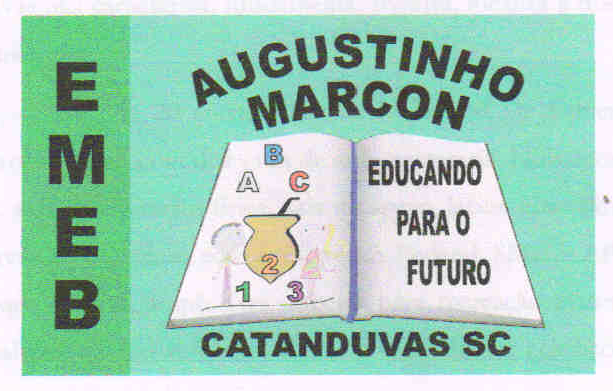 